«Инструменты семейного бюджета», 8-9 классы, анимированная презентация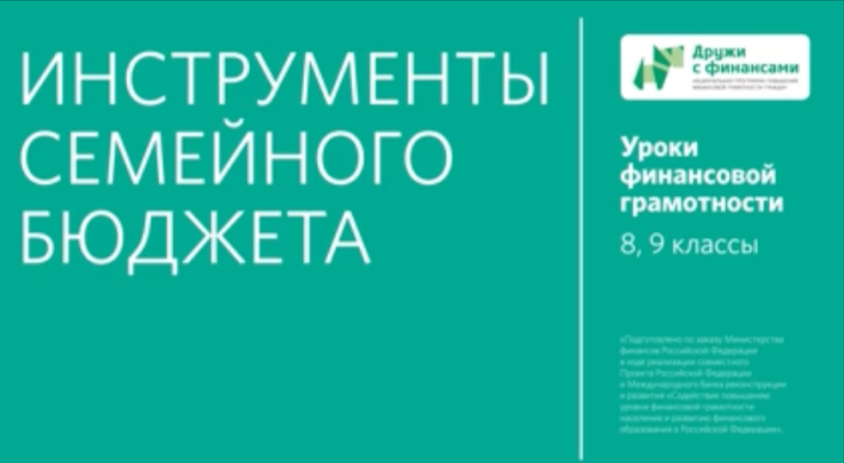 Дидактическая картаМесто в тематическом плане занятийВидеоматериал иллюстрирует занятие 6 «Учебные мини-проекты «Контролируем семейные расходы» темы 3 «Контроль семейных расходов» модуля 1 «Управление денежными средствами семьи» (Е. Лавренова, О. Рязанова, И. Липсиц «Финансовая грамотность: учебная программа. 8, 9 классы») и соответствующую тему занятия 5-6 «Как контролировать семейные расходы и зачем это делать» модуля 1 «Управление денежными средствами семьи» учебного пособия (И. Липсиц, О. Рязанова «Финансовая грамотность: материалы для учащихся. 8, 9 классы»).Образовательная цель демонстрации видеоматериалаИспользование видеоматериала на занятии 8 «Учебные мини-проекты «Контролируем семейные расходы» помогает сформировать у учащихся понимание того, что такое семейный бюджет, зачем он нужен, как его составлять, каков срок планирования бюджета, что такое «дефицит» и «профицит», какие еще бывают бюджеты (кроме семейного) — организаций, городов, регионов, государств. Показ видеоматериала помогает закрепить у учащихся понятия доходы/расходы и виды доходов/расходов, помогает осознать важность учёта доходов и расходов в семье.Краткое описаниеЗадача презентации — объяснить учащимся, что такое семейный бюджет, разъяснить задачи и продемонстрировать инструменты ведения бюджета. Презентация говорит о том, что семейный бюджет — это план регулярных доходов и расходов, следование которому обеспечивает комфортный уровень жизни.В качестве самой простой задачи, которую помогает решать семейный бюджет, презентация называет возможность избегать неприятных ситуаций, когда деньги кончились, а доход поступит не скоро. Отмечается, что при более высоком уровне финансовой грамотности можно ставить более сложные задачи, например, накопить определенную сумму к определенному сроку.Презентация упоминает о разных уровнях ведения бюджета: коммерческими и некоммерческими организациями, городами, регионами, государствами.Даются подробные рекомендации, как начать вести семейный бюджет. На конкретном примере демонстрируются инструменты ведения бюджета, разъясняется, что такое дефицит и профицит бюджета.Варианты использования в учебном процессеНа занятии 6 Учебные мини-проекты «Контролируем семейные расходы» согласно методическим рекомендациям для учителя (3, стр. 46-48) организуется групповая проектная работа. Обучающиеся создают проекты, которые затем презентуют. На первом этапе проектной деятельности рекомендуется просмотр презентации для актуализации знаний обучающихся и развития мотивации к проектной работе.Видеоматериал рекомендуется к показу целиком.Данный видеоматериал совместно с видеоматериалами «Реальный бюджет», «Балансировка и оптимизация бюджета», «Управление деньгами» помогает сформировать у обучающихся понимание важности ведения финансового планирования.Комментарии педагога после просмотра, обсуждение в классе, вопросы обучающимсяПо завершении показа учителю следует прокомментировать материал с целью его закрепления, обсудить увиденное с учащимися:Рекомендуемые вопросы:Для чего нужно вести семейный бюджет?Поясните, что такое дефицит бюджета? Как его можно преодолеть?Как вы понимаете «профицит бюджета»? В чем преимущества профицитного бюджета?Как начать вести семейный бюджетПригодятся ли вам полученные знания для планирования личных (семейных) доходов и расходов?Что вы знаете о бюджете Российской Федерации?Применение в проектной деятельностиУчитель также может рекомендовать видеоматериал для использования при подготовке индивидуальных или групповых проектов по следующим темам:Почему необходимо вести семейный бюджетКак нужно вести бюджет семьиСпособы преодоления дефицита бюджетаМодуль 3.Управление денежными средствами семьиТема 3. Контроль семейных расходов Занятие 6. Контролируем семейные расходы1. Лавренова Е.Б., Рязанова О.И., Липсиц И.В. Финансовая грамотность: учебная программа. 8-9 классы общеобразоват. орг. — М.: ВАКО, 2018. — 32 с. — (Учимся разумному финансовому поведению)2. Липсиц И.В., Рязанова О.И. Финансовая грамотность: материалы для учащихся. 8-9 классы общеобразоват. орг. — М.: ВАКО, 2018. — 352 с. — (Учимся разумному финансовому поведению)3. Рязанова О.И., Липсиц И.В., Лавренова Е.Б.Финансовая грамотность: Методические рекомендации для учителя. 8–9 классы общеобразоват. орг. — М.: ВАКО, 2018. — 152 с. — (Учимся разумному финансовому поведению)Модуль 3.Управление денежными средствами семьиТема 3. Контроль семейных расходов Занятие 6. Контролируем семейные расходы1. Лавренова Е.Б., Рязанова О.И., Липсиц И.В. Финансовая грамотность: учебная программа. 8-9 классы общеобразоват. орг. — М.: ВАКО, 2018. — 32 с. — (Учимся разумному финансовому поведению)2. Липсиц И.В., Рязанова О.И. Финансовая грамотность: материалы для учащихся. 8-9 классы общеобразоват. орг. — М.: ВАКО, 2018. — 352 с. — (Учимся разумному финансовому поведению)3. Рязанова О.И., Липсиц И.В., Лавренова Е.Б.Финансовая грамотность: Методические рекомендации для учителя. 8–9 классы общеобразоват. орг. — М.: ВАКО, 2018. — 152 с. — (Учимся разумному финансовому поведению)Содержание образования и планируемые результаты обученияСодержание образования и планируемые результаты обученияОсновные понятияБюджет, сбалансированный бюджет, доходы, расходы, регулярные и нерегулярные доходы, регулярные расходы, финансовая дисциплина, финансовая «подушка безопасности».Личностные характеристики и установкиОсознание важности и необходимости вести учет расходов и доходов.Понимание ответственности за финансовое состояние семьи.Понимание важности соблюдения финансовой дисциплины.Предметные результатыУметь различать виды доходов.Уметь различать разные виды расходов и расставлять приоритеты.Уметь обосновывать разные финансовые действия и поступки с точки зрения их эффективности.Уметь объяснять основные правила соблюдения финансовой дисциплины.Уметь объяснять основные инструменты составления бюджета.Компетенции Уметь составлять личный и семейный бюджет.Структура презентации (продолжительность 5 мин. 27 сек.)Структура презентации (продолжительность 5 мин. 27 сек.)Содержательные фрагментыСодержательные фрагментыФрагмент 1.Фрагмент 1.Условное название Для чего нужен бюджет и что он показывает?Продолжительность 1 мин. 21 сек.с ……. по…….с 01 сек. по 1 мин. 21 сек.Основные понятияБюджет, личный бюджет, семейный бюджет, финансовая дисциплина.Транслируемое содержание образования Принятие бюджета на любом уровне — важная часть жизни любых общественных структур, будь то отдельная семья, крупная коммерческая компания или целое государство.В бизнесе и государственном управлении бюджет нужен не только тем, кто им руководствуется, но и сторонним заинтересованным лицам. Так, кредиторы и акционеры компаний, изучив их бюджеты, могут понять, насколько хорошо ведут дела те, кому они доверили деньги.По бюджетам государственных и некоммерческих организаций граждане могут оценить эффективность работы руководства.Фрагмент 2.Фрагмент 2.Условное название Составляем бюджет. С чего начать?Продолжительность 1 мин. 34 сек.с ……. по…….с 1 мин. 22 сек. по 2 мин. 56 сек.Основные понятияРасходы, доходы, обязательные расходы, желаемые расходы, регулярные доходы, нерегулярные доходы.Транслируемое содержание образования Мы решили привести финансовые дела в порядок, и вести семейный бюджет. С чего начать? В первую очередь, надо подсчитать и ранжировать расходы и доходы. Основные расходы бывают обязательные и желаемые.Из доходов нас, в первую очередь, интересуют реально ожидаемые и регулярные доходы. Чаще всего, это заработная плата. К реально ожидаемым доходам также относятся пенсии, стипендии, арендная плата за сдаваемую недвижимость.Доходы также могут быть нерегулярные и незапланированные. Бюджет должен быть составлен так, чтобы сумма доходов была равна сумме расходов, а лучше — превышала бы их.Фрагмент 3.Фрагмент 3.Условное название Какие правила надо соблюдать, чтобы быть финансово дисциплинированным?Продолжительность 2 мин. 30 сек.с ……. по…….с 2 мин. 57 сек. до концаОсновные понятияСбалансированный бюджет, сбережения, финансовая «подушка безопасности», финансовая дисциплина.Транслируемое содержание образования Имея сбалансированный бюджет, можно начать делать первые сбережения. Они могут пригодиться во многих случаях, например, при неожиданных событиях, связанных с финансовыми потерями. Сбережения нужны также для крупных трат — покупки компьютера, автомобиля, или оплаты поездки на отдых.Неожиданные доходы, о которых мы говорили ранее, лучше не тратить моментально на желаемые расходы, а сберегать — так наши финансы станут прочнее. Бюджет проще всего составлять в виде таблицы: в одну ее часть записываются все доходы, в другую — расходы.Лучше вести записи не на отдельных листках, а завести тетрадь, чтобы сравнивать сегодняшний бюджет с прежними.